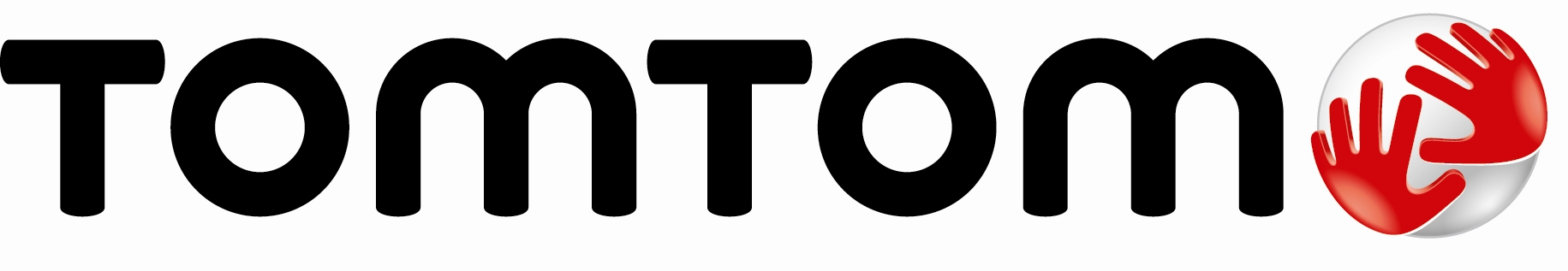 2016 kent dramatische oktoberfiles
Files tijdens piekperiodes nemen gemiddeld 21% toe
Gent, 30 oktober 2016 – TomTom heeft de Vlaamse filecijfers van afgelopen maand (oktober) vergeleken met dezelfde maand in 2015. Oktober is traditiegetrouw een bijzonder drukke verkeersmaand en de cijfers waarmee TomTom nu naar buiten komt, onderlijnen dat gegeven. Meer nog, blijkt dat de files tijdens piekmomenten in oktober 2016 gemiddeld met 21% zijn toegenomen, in vergelijking met oktober 2015.De belangrijkste conclusies voor oktober 2016:De gemiddelde totale filelengte tijdens piekperiodes bedroeg in oktober in Vlaanderen 482,04km (= 184,28 + 297,76km). Dat is een stijging van 21% ten opzichte van het jaar voordien (nog een gemiddelde van 398,68km in oktober 2015).Op snelwegen groeide de gemiddelde totale filelengte tijdens piekperiodes met 24% (van 149,09 naar 184,28km), in vergelijking met oktober 2015.Op niet-snelwegen groeide de gemiddelde totale filelengte tijdens piekperiodes met 19% (van 249,59 naar 297,76km), in vergelijking met oktober 2015.38% van alle files in Vlaanderen staat op het snelwegennetwerk62% van alle files in Vlaanderen staat op het onderliggend wegennetLars Guns, vice president BeNeLux en Oost-Europa: “De nieuwe cijfers tonen aan dat de Vlaamse wegen in oktober 2016 fenomenaal drukker waren dan in oktober 2015. Op basis van de real-time verkeersinformatie van TomTom zien we dat de files tijdens piekperiodes gemiddeld met 21% zijn toegenomen. Uit ervaring weten we dat een aantal factoren de verkeersdrukte steevast beïnvloeden: het weer, wegenwerken, de economische situatie en het al dan niet plaatsvinden van (zware) verkeersongevallen.”TomTom Traffic
Om files te vermijden en sneller op de plaats van bestemming te kome, kunnen automobilisten gebruik maken van de real-time verkeersinformatie van TomTom. Dit kan zowel via de verschillende TomTom Go-navigatiesystemen met real-time verkeersinformatie, als via de online routeplanner op www.routes.tomtom.com. TomTom Traffic waarschuwt direct voor files op het moment dat deze ontstaan en biedt de snelste alternatieve route aan. Kijk voor meer informatie over TomTom Traffic op http://www.tomtom.com/nl_be/drive/tomtom-traffic/De online routeplanner is trouwens een handig hulpmiddel om de lokale verkeersopstoppingen op de eerste schooldag en de meer filegevoelige dagen erna zo snel als mogelijk door te komen.Over TomTom
Bij TomTom (TOM2) hebben we het tot onze missie verheven om technologie zo makkelijk te maken, dat iedereen meer kan bereiken. We hebben het navigatiesysteem versimpeld en zo miljoenen mensen geholpen hun bestemming te vinden. We zijn tot op de dag van vandaag bezig met het vergemakkelijken van het complexe, zodat technologie voor iedereen toegankelijk wordt. Ons bedrijf bestaat uit vier klantgerichte business units: Consumer, Telematics, Automotive en Licensing. We maken makkelijk te gebruiken navigatiesystemen, sporthorloges en action camera’s voor consumenten. Met de fleetmanagement-oplossingen van Telematics helpen we ondernemingen met een wagenpark hun resultaten te optimaliseren. We hebben een toonaangevend real-time wegenkaartenplatform voor innovatieve locatie-gebonden diensten en met de auto-industrie realiseren de zelfsturende auto. Ons hoofdkantoor is sinds onze oprichting in 1991 gevestigd in Amsterdam. We hebben 4.600 medewerkers en we verkopen onze producten wereldwijd.Persbureau: Square Egg BVBA
Sandra Van Hauwaert, GSM: +32 497 25 18 16, E-mail: sandra@square-egg.be